Formularz – opis punktu POI w aplikacji (POI - miejsce zaplanowane na spacerze, którego nie ma w aplikacji)Formularz – opis punktu POI w aplikacji (POI - miejsce zaplanowane na spacerze, którego nie ma w aplikacji)NazwaMaksymalnie 50 znaków.Dom podcieniowy w SułowieOpis miejsca/obiektuMaksymalnie 400 znaków.Dom usytuowany jest przy rynku i pochodzi z drugiej połowy XVIIIw. W środku możemy zobaczyć wystawę archeologiczną. Nazywany jest "Domem Słowackiego", dlatego iż właśnie tutaj w drodze do Paryża nocował Juliusz Słowacki. Ta atrakcja ma ciekawy wygląd, jest wsparta na 3 kolumnach i jest to przykład nowożytnej, podcieniowej zabudowy miejskiej, dawniej powszechnej, obecnie unikatowej.Rodzaj kategoriiDo jakiej kategorii można przypisać punkt POI np. obiekt turystyczny, obiekt przyrodniczy, restauracja, hotel, łowisko, dla aktywnych, dla rodzin z dziećmi, miejsce dostępne publicznie itp.Obiekt turystycznyWspółrzędne geograficzneMożna pobrać z Google Maps51°29′59″N 17°10′06″EZdjęcie miejsca/obiektuZdjęcie stanowi okładkę propozycji, która wyświetla się po wejściu w punkt POI na aplikacji. Format: JPG. Min. rozmiar 1440x960. Maksymalnie 500KB.Wklej zdjęcie poglądowe oraz link do pobrania zdjęcia w lepszej jakości.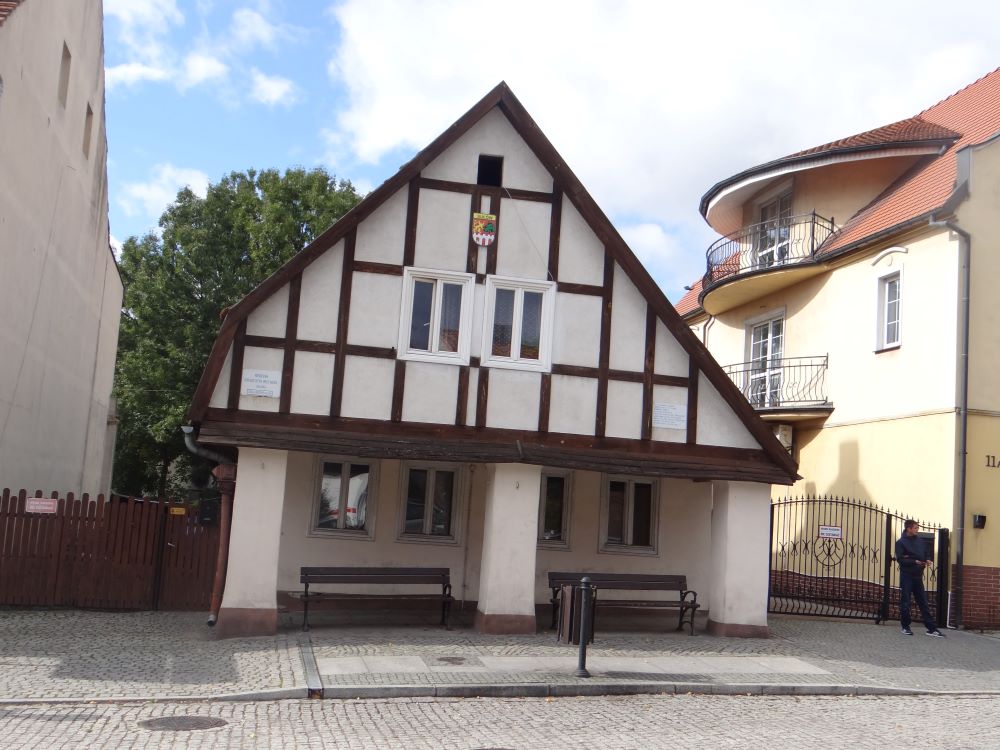 Godziny otwarcia miejsca/obiektuWpisz godziny lub nie dotyczyDo uzgodnienia z pracownikami  Ośrodka Kultury w Sułowieponiedziałek, wtorek, czwartek, piątek 11.00-18.00środa 10.00-15.00Udogodnienia przy miejscu/obiekcie – jeśli dotyczyMaksymalnie 150 znaków.Np. dostępny dla osób 
z niepełnosprawnością, miejsce przyjazne dla zwierząt, WiFi, bezpłatny parking, plac zabaw.Nie dotyczyDane adresoweDane adresoweUlica z numeremRynek 11Kod pocztowy56-300MiejscowośćSułówGminaMiliczDane kontaktoweDane kontaktoweE-mail kontaktowyNie dotyczyośrodek kultury: oksulow@wp.plTelefon kontaktowyNie dotyczyośrodek kultury 713847700Strona internetowaNie dotyczy